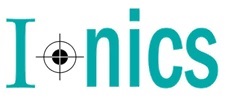 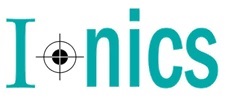 This series of power supplies generate alternate pulses of opposite polarities. The output voltage, pulse width and the pulse frequency are all controllable through 10 turn potentiometers and switches.Features: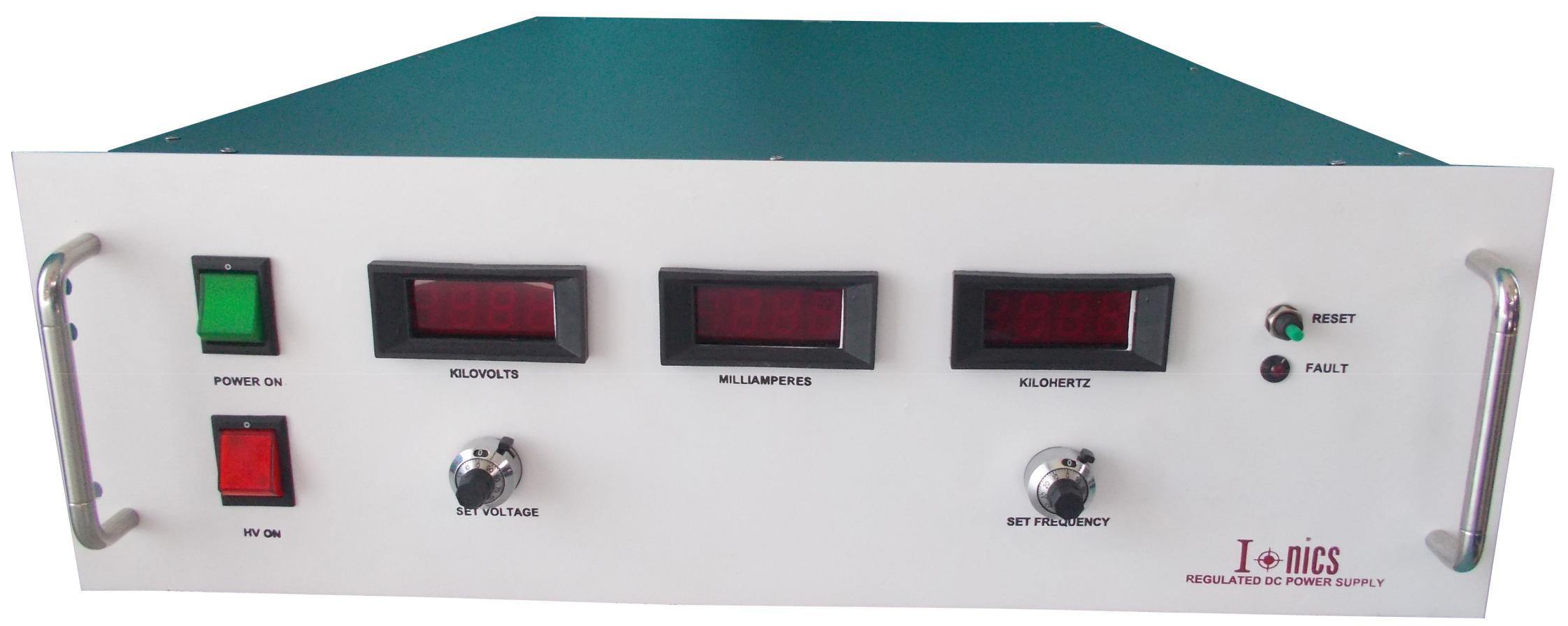 Pulsed & ContinuousRegulatedFrequency & Duty Cycle Controllable 19” Rack MountableOEM Customization Available             *Optional. To be specified by the user.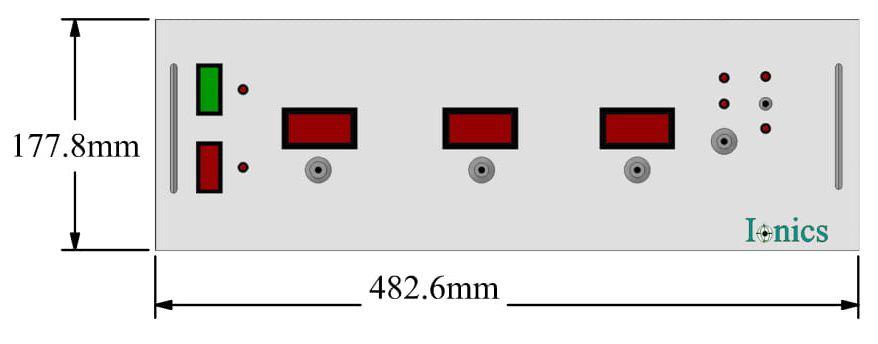 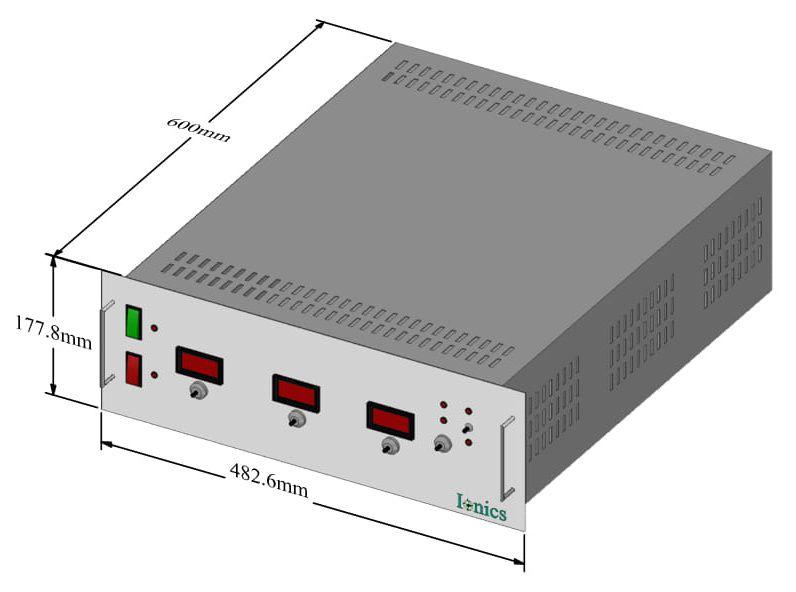 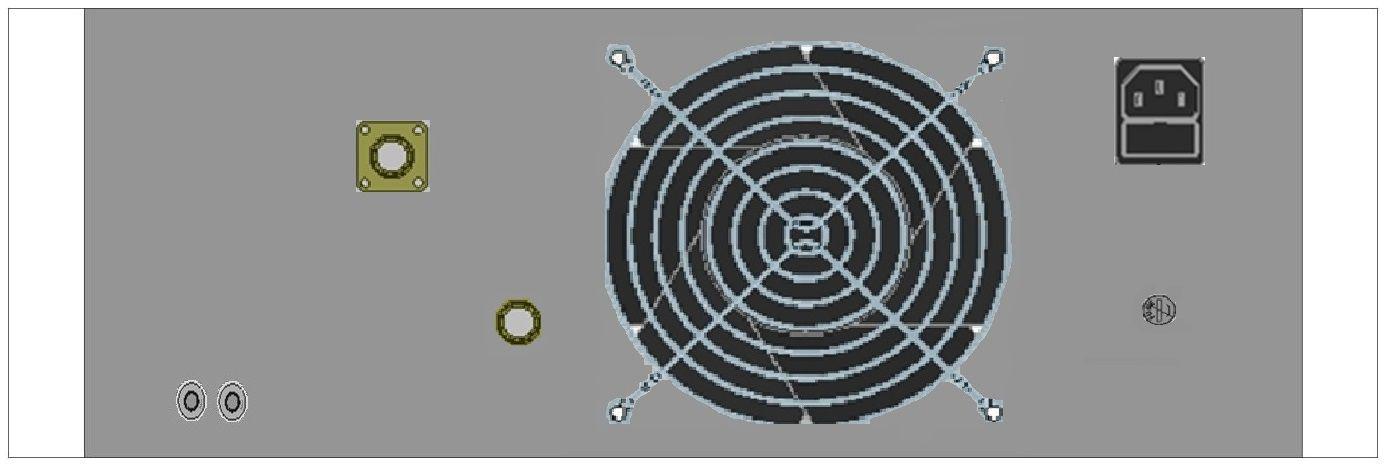 For any queries or customization requests contact us at info@ionics.co.inFor product line information visit us at www.ionics.co.inTechnical SpecificationsTechnical SpecificationsPARAMETERSPECIFICATIONInput Voltage230V ±10% AC, 50Hz, single phase for output power ≤ 2kW415V ±10% AC, 50Hz, three phase for output power > 2kWOutput Voltage Range*+40 to -800V DC in pulsed mode (variable)0 to -800V DC in continuous mode (variable)Output Power Range*50W to 5kWFrequency Range*1kHz to 100kHzFrequency Control RangeMinimum to maximum of rated frequency rangeDuty Cycle Control Range in Pulsed Mode*10% to 45% variable (A 10V signal is provided at the back panel for measurement with an external oscilloscope)Mode of OperationPulsed or continuousRegulating ModeConstant voltage – Constant currentVoltage, Current, Frequency & Duty Cycle ControlBy 10-turn potentiometers on the front panelProtections*Against over load, short-circuit and arcFront PanelPower ON/OFF switch / MCB with indication
3½ digit voltage, current and frequency meters
10-turn potentiometers for voltage, current, frequency and duty cycle control selector switch for pulse mode or continuous mode selection
Constant voltage – constant current mode indication Pulse mode- continuous mode indicationBack PanelSocket for mains input with 250V, 10A 3 conductor power cord of 1.5 meters
 / Terminal blocks for 3 phase input Fuse holder with fuse BNC connector to measure duty ratio with an external oscilloscope
Terminal for HV output with 10ft of detachable high voltage cable Stud for grounding the unitTopologyHigh frequency resonant / PWM-controlled switch modeSwitching DeviceIGBTCabinet19” rack, powder coated, 3U to 5U depending on power rating